June 16, 2021 at 7pm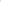 Elk Township Combined Planning / Zoning Board AgendaCall to Order:I.	Opening:Open Public Meeting Act: read by Board SecretaryRoll Call C. Flag SaluteD. Swear in Professionals.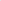 Il.	Announcements:Notice to Public and Applicants: Board policy is no new business will commence after 10:30 p.m. and all testimony will stop at I I 	except for individuals wishing to speak during the general public session.111. General Business:		Resolution(s):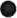 None		Approval of Minutes: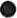 April 21, 2021May 19, 2021Old Business:New Business:l) Copart of Connecticut, Inc., block 66, lots 1.02, 1.03, 735 & 749 Jacob Harris Lane, Completeness hearing followed by Public hearing.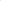 Preliminary & Final Major Site PlanApplication No. SP-20-12General Public PortionVll. CorrespondenceVIll. AdjournmentNOTICE PURSUANT TO N.J.S.A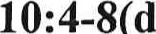 The items listed on this tentative agenda of the combined Planning/Zoning Board of the Township of Elk constitutes the agenda to the extent known at the time of posting. Since this agenda is tentative, items may be added and/or deleted prior to the commencement of the meeting.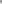 Formal action may or may not be taken regarding each item listed on the final agenda.Next Meeting: Wednesday, July 21, 2021, at 7:00 pm.Page 1 of 1